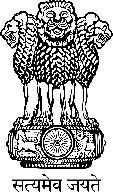 GOVERNMENT OF WEST BENGALIRRIGATION & WATERWAYS DIRECTORATEOFFICE OF THE SUB-DIVISIONAL OFFICER,KANGSABATI CANALS SUB-DIVISION NO. XIIIBAMDA, JHARGRAMMemo- 	168									Date-  31.05.2023Notice inviting Quotation No. 01/SDO/KCSD-XIII of  2023-2024, Bamda, Jhargram.Sealed quotation in prescribed proforma are hereby invited by the undersigned from willing bonafide agencies / outsiders for the work “Supplying and installation 1 No water purifier (Kent/ Aquaguard etc.) with iron guard at Kangsabati Canals Sub-Division No-XIII, to supply drinking water smoothly ”  inclusive of all individual charges, taxes etc, complete.The quotation will be received by the office of the undersigned up to 15.00 Hrs on 12/06/2023 and the same will be opened on the same day on & after 15.30 Hrs in presence of the Quotationers  or their authorized representative those who are available at that time. The rate should be quoted in quotation both in figures and words.Accepting authority does not bind himself to accept the lowest or any other quotation and reserve to himself the right to reject any or all the quotations without assigning any reason.Time allowed for Supply and installation within 7 (Seven) Days.The successful quotationer will have to complete the entire work within the stipulated time from the date of commencement. Submission of quotation by Post is not allowed.The successful Quotationers whose quotation will be accepted, will have to execute formal agreement as per rule in the form no. 2911. Necessary income taxes ,P.Tax , documents are to be produced at the time of agreement. Before offering quotations, the intending quotationer should thoroughly verified himself with the proposed work by local inspection and all other relevant factors should be taken into consideration and also it’s mandatory Service Engineer/ Technician must be visit within 02 (Two) hours  of any working day after complaining.All other normal terms and conditions of standard N.I.Q. will also be applicable. Payment will be made as per availability of fund in the appropriate head.The dates of quotation and items of works as follows:               N.I.Q No & Date : 01/SDO/KCSD-XIII of  2023-2024Last Date & Time of receiving application:               05/06/2023 up to 16.00 Hrs.Last Date & Time of issuing quotation paper:          06/06/2023 up to 16.00 Hrs.Last Date & Time of receiving quotation:                 12/06/2023up to 15.00 Hrs.Date & Time of opening quotation:                           On & after 15.30 Hrs of 12/06/2023.Place of dropping of quotation Documents:  Office of the Sub-Divisional Officer, Kangsabati Canals Sub-Division No-XIII, Bamda, Jhargram.Quotation Accepting Authority : Superintending Engineer, Kangsabati Circle-II, Paschim Medinipur.Amount Memo No. -    168                                                                                                        Dated: - 31.05.2023Copy forwarded for information and circulation to:-Superintending Engineer, Kangsabati Circle-II, PaschimMedinipurExecutive Engineer, Kangsabati Canals Division No-V, Jhargram.Sub-Divisional officer, Kangsabati Canals Sub-Div. No.- XXI/XIX/Silabati Sub-Division.Notice Board of the Office of  the Sub Divisional Officer, Kangsabati Canals Sub Division No-XIII, Bamda, Jhargram.                                                                                                                                                Sd/-( Sukanta Sardar)Sub-Divisional OfficerKangsabati Canals DivisionNo-XIIIBamda, Jhargram.Quotation FormatVide N.I.Q No.  01/SDO/KCSD-XIII of 2023-2024Memo-    168                                                                                      Date- 31.05.2023Name of the work:-“Supplying and installation 1 No water purifier (Kent/ Aquaguard etc.) with iron guard at  Kangsabati Canals Sub-Division No-XIII, to supply drinking water smoothly”		In words (Rupees…………………………………………………………………)                                                                                                                                                 Sd/-( Sukanta Sardar)         Sub-Divisional OfficerKangsabati Canals DivisionNo-XIIIBamda, Jhargram.Name of QuotationerSignature of Quotationer with seal-Full postal address.SlDescriptiom of itemsQuantityUnitRate(Rs.)1Supplying and installation 1 No water purifier (Kent/ Aquaguard etc.) with iron guard including GST & others charges.1(One)Installed at KCSD-XIIINoTotal Rs.SlNoDescriptiom of itemsQuantityUnitRateAmount (Rs.)1Supplying and installation 1 No water purifier (Kent/ Aquaguard etc.) with iron guard including GST & others charges.11(One)Installed at KCSD-XIIINoTotal Rs.